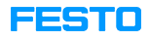 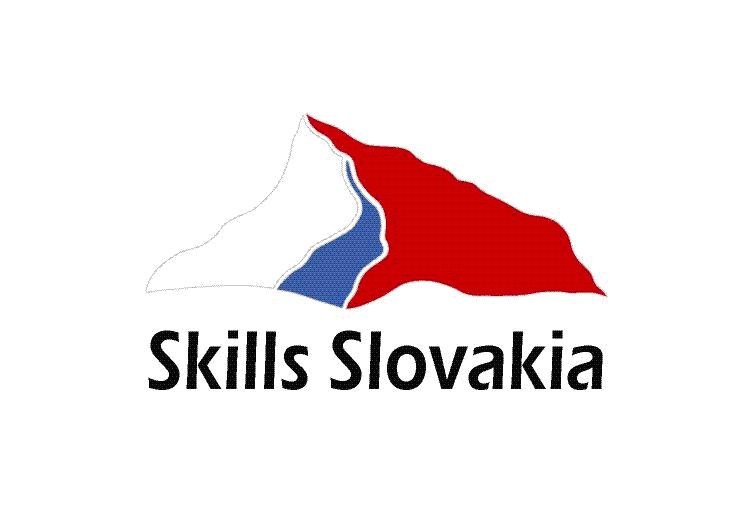 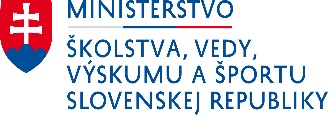 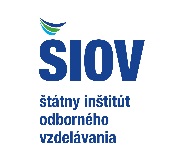 ZÁVÄZNÁ PRIHLÁŠKA SKILLS SLOVAKIA – Mladý mechatronik   Mladý mechatronik                                                                                             Školský rok 2017/2018 